Zpravodaj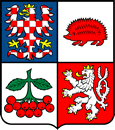 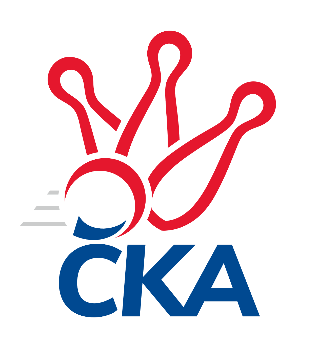 kuželkářského svazu Kraje VysočinaKrajský přebor Vysočina 2021/2022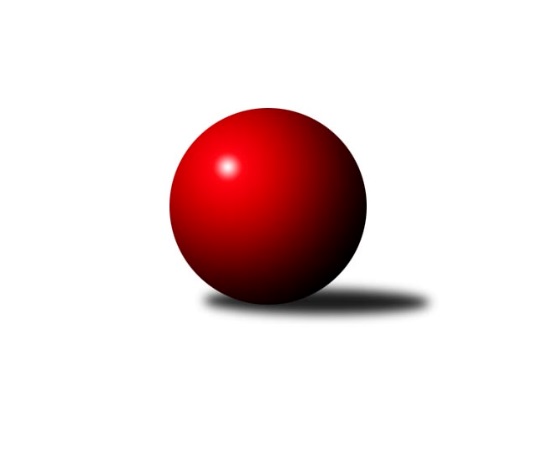 Č.16Ročník 2021/2022	18.2.2022Nejlepšího výkonu v tomto kole: 2765 dosáhlo družstvo: TJ Třebíč BVýsledky 16. kolaSouhrnný přehled výsledků:TJ Sokol Cetoraz 	- TJ Spartak Pelhřimov B	2:6	2455:2479	6.0:6.0	18.2.TJ Třebíč B	- TJ Slovan Kamenice nad Lipou B	7.5:0.5	2765:2551	9.0:3.0	18.2.TJ Slovan Kamenice nad Lipou E	- TJ BOPO Třebíč B	8:0	2725:2270	12.0:0.0	18.2.Tabulka družstev:	1.	TJ Třebíč B	12	10	1	1	76.5 : 19.5	101.0 : 43.0	2590	21	2.	TJ Spartak Pelhřimov B	11	9	0	2	61.0 : 27.0	79.0 : 53.0	2548	18	3.	TJ Sokol Cetoraz	13	8	0	5	57.0 : 47.0	85.0 : 71.0	2480	16	4.	TJ BOPO Třebíč A	9	6	1	2	50.0 : 22.0	63.5 : 44.5	2592	13	5.	TJ Nové Město na Moravě B	12	6	0	6	46.0 : 50.0	68.5 : 75.5	2459	12	6.	TJ Slovan Kamenice nad Lipou E	9	4	0	5	35.0 : 37.0	56.0 : 52.0	2429	8	7.	TJ Slovan Kamenice nad Lipou B	12	4	0	8	36.5 : 59.5	65.0 : 79.0	2449	8	8.	TJ BOPO Třebíč B	11	1	1	9	19.0 : 69.0	39.0 : 93.0	2231	3	9.	TJ Třebíč C	11	0	1	10	19.0 : 69.0	43.0 : 89.0	2424	1Podrobné výsledky kola:	TJ Sokol Cetoraz 	2455	2:6	2479	TJ Spartak Pelhřimov B	František Novotný	 	 201 	 203 		404 	1:1	 425 		223 	 202		Miroslava Matejková	Radek Čejka	 	 217 	 203 		420 	1:1	 371 		160 	 211		Jaroslav Benda	Jaroslav Lhotka	 	 219 	 205 		424 	1:1	 408 		194 	 214		Jiří Rozkošný	Dušan Macek	 	 205 	 198 		403 	1:1	 412 		197 	 215		Josef Fučík	Vladimír Berka	 	 177 	 218 		395 	1:1	 430 		219 	 211		Václav Novotný	Marcel Berka	 	 192 	 217 		409 	1:1	 433 		219 	 214		Bohumil Nentvichrozhodčí: Radek ČejkaNejlepší výkon utkání: 433 - Bohumil Nentvich	TJ Třebíč B	2765	7.5:0.5	2551	TJ Slovan Kamenice nad Lipou B	Lukáš Toman	 	 247 	 247 		494 	2:0	 417 		212 	 205		Josef Vančík	Miroslav Ježek	 	 229 	 236 		465 	2:0	 421 		210 	 211		Pavel Zedník	Dalibor Lang	 	 234 	 241 		475 	2:0	 410 		207 	 203		Filip Schober	Petr Toman	 	 206 	 223 		429 	1:1	 429 		198 	 231		David Schober st.	Robert Pevný	 	 227 	 232 		459 	1:1	 453 		209 	 244		Miroslav Votápek	Lubomír Horák	 	 210 	 233 		443 	1:1	 421 		232 	 189		Milan Podhradský ml.rozhodčí:  Vedoucí družstevNejlepší výkon utkání: 494 - Lukáš Toman	TJ Slovan Kamenice nad Lipou E	2725	8:0	2270	TJ BOPO Třebíč B	Darja Novotná	 	 242 	 226 		468 	2:0	 365 		199 	 166		Gabriela Malá	Václav Rychtařík st.	 	 198 	 227 		425 	2:0	 376 		185 	 191		Ladislav Štark	Adam Rychtařík	 	 259 	 247 		506 	2:0	 416 		215 	 201		Daniel Malý	Petr Bína	 	 209 	 233 		442 	2:0	 385 		201 	 184		Dominika Štarková	David Schober ml.	 	 219 	 209 		428 	2:0	 389 		201 	 188		Kamil Polomski	Milan Podhradský	 	 228 	 228 		456 	2:0	 339 		171 	 168		Daniel Kočířrozhodčí:  Vedoucí družstevNejlepší výkon utkání: 506 - Adam RychtaříkPořadí jednotlivců:	jméno hráče	družstvo	celkem	plné	dorážka	chyby	poměr kuž.	Maximum	1.	Jiří Partl 	TJ Nové Město na Moravě B	455.40	301.4	154.0	2.3	5/6	(491)	2.	Bohumil Drápela 	TJ BOPO Třebíč A	451.10	306.7	144.4	2.9	5/5	(469)	3.	Miroslava Matejková 	TJ Spartak Pelhřimov B	448.69	306.5	142.2	3.6	4/6	(501)	4.	Petr Dobeš  st.	TJ Třebíč B	447.72	310.7	137.0	6.9	3/4	(486)	5.	Vladimír Dřevo 	TJ BOPO Třebíč A	444.47	305.3	139.2	5.1	5/5	(489)	6.	Libor Nováček 	TJ Třebíč B	441.20	302.2	139.0	4.5	3/4	(492)	7.	Filip Šupčík 	TJ BOPO Třebíč A	439.25	298.6	140.6	6.4	4/5	(451)	8.	Petr Toman 	TJ Třebíč B	439.17	299.6	139.6	6.4	3/4	(462)	9.	Miroslav Ježek 	TJ Třebíč C	437.15	292.8	144.4	4.1	4/5	(465)	10.	Lukáš Toman 	TJ Třebíč B	436.55	299.0	137.6	4.7	4/4	(494)	11.	Václav Novotný 	TJ Spartak Pelhřimov B	434.73	301.9	132.9	5.7	5/6	(491)	12.	Filip Schober 	TJ Slovan Kamenice nad Lipou B	433.72	296.3	137.4	6.1	6/6	(467)	13.	Marcel Berka 	TJ Sokol Cetoraz 	431.67	298.1	133.6	4.4	5/5	(456)	14.	Kamil Polomski 	TJ BOPO Třebíč B	430.63	293.2	137.4	5.2	5/5	(464)	15.	Josef Fučík 	TJ Spartak Pelhřimov B	430.21	295.5	134.8	4.5	6/6	(471)	16.	Bohumil Nentvich 	TJ Spartak Pelhřimov B	429.17	296.2	133.0	5.8	6/6	(462)	17.	Anna Kuběnová 	TJ Nové Město na Moravě B	428.47	296.6	131.9	6.0	6/6	(459)	18.	Miroslav Mátl 	TJ BOPO Třebíč A	428.25	297.5	130.8	4.9	4/5	(464)	19.	Roman Svojanovský 	TJ Nové Město na Moravě B	427.17	292.9	134.3	6.3	6/6	(478)	20.	Pavel Šplíchal  st.	TJ BOPO Třebíč A	426.00	290.7	135.3	6.9	4/5	(446)	21.	Milan Podhradský  ml.	TJ Slovan Kamenice nad Lipou B	425.50	295.2	130.3	7.9	6/6	(463)	22.	Petr Zeman 	TJ BOPO Třebíč A	425.25	284.2	141.1	6.5	4/5	(449)	23.	Karel Uhlíř 	TJ Třebíč C	425.16	296.4	128.8	7.3	5/5	(450)	24.	Josef Směták 	TJ Spartak Pelhřimov B	424.30	290.2	134.2	5.7	5/6	(446)	25.	Jan Podhradský 	TJ Slovan Kamenice nad Lipou E	424.11	296.1	128.0	8.3	3/4	(467)	26.	Darja Novotná 	TJ Slovan Kamenice nad Lipou E	423.46	302.4	121.0	8.7	4/4	(468)	27.	Milan Gregorovič 	TJ BOPO Třebíč A	420.80	291.2	129.6	5.9	4/5	(454)	28.	Lubomír Horák 	TJ Třebíč B	420.75	291.6	129.2	7.1	4/4	(456)	29.	Daniel Malý 	TJ BOPO Třebíč B	419.77	289.7	130.1	7.5	5/5	(431)	30.	Miroslav Votápek 	TJ Slovan Kamenice nad Lipou B	419.67	289.3	130.4	6.9	6/6	(454)	31.	Vladimír Kantor 	TJ Třebíč B	419.20	293.0	126.3	6.7	5/4	(461)	32.	Radek Čejka 	TJ Sokol Cetoraz 	418.93	295.5	123.4	7.1	5/5	(440)	33.	Jaroslav Benda 	TJ Spartak Pelhřimov B	415.70	287.0	128.7	7.8	5/6	(464)	34.	Pavel Kohout 	TJ Třebíč B	414.46	290.1	124.4	6.7	5/4	(474)	35.	Jiří Rozkošný 	TJ Spartak Pelhřimov B	413.92	289.4	124.5	6.0	6/6	(461)	36.	František Novotný 	TJ Sokol Cetoraz 	413.34	281.0	132.4	5.4	4/5	(439)	37.	David Schober  ml.	TJ Slovan Kamenice nad Lipou E	412.75	283.6	129.1	7.9	4/4	(454)	38.	Michal Kuneš 	TJ Třebíč B	412.63	293.9	118.7	10.5	4/4	(471)	39.	Zdeněk Topinka 	TJ Nové Město na Moravě B	412.57	286.8	125.8	7.0	5/6	(449)	40.	Vladimír Berka 	TJ Sokol Cetoraz 	412.45	289.4	123.1	8.8	4/5	(424)	41.	Pavel Zedník 	TJ Slovan Kamenice nad Lipou B	411.13	287.1	124.0	6.3	4/6	(440)	42.	Dušan Macek 	TJ Sokol Cetoraz 	408.45	284.8	123.7	9.1	5/5	(421)	43.	David Schober  st.	TJ Slovan Kamenice nad Lipou B	406.29	288.1	118.2	10.5	6/6	(446)	44.	Jaroslav Lhotka 	TJ Sokol Cetoraz 	405.73	276.4	129.3	5.1	5/5	(437)	45.	Patrik Berka 	TJ Sokol Cetoraz 	404.92	285.7	119.2	7.7	5/5	(435)	46.	Tomáš Brátka 	TJ Třebíč C	400.00	284.1	115.9	10.4	5/5	(449)	47.	Milan Podhradský 	TJ Slovan Kamenice nad Lipou E	398.71	277.6	121.1	7.7	4/4	(456)	48.	Milan Lenz 	TJ Třebíč C	397.80	283.2	114.7	13.1	4/5	(445)	49.	Jaroslav Kasáček 	TJ Třebíč C	389.24	276.1	113.1	9.6	5/5	(438)	50.	Jiří Faldík 	TJ Nové Město na Moravě B	387.60	284.7	102.9	12.5	6/6	(437)	51.	Martin Michal 	TJ Třebíč C	386.44	276.8	109.7	11.7	4/5	(418)	52.	Václav Rychtařík  st.	TJ Slovan Kamenice nad Lipou E	385.45	287.0	98.5	13.6	4/4	(426)	53.	Petra Schoberová 	TJ Slovan Kamenice nad Lipou E	375.67	261.0	114.7	9.3	3/4	(396)	54.	Dominika Štarková 	TJ BOPO Třebíč B	370.63	272.2	98.4	14.4	5/5	(415)	55.	Josef Vančík 	TJ Slovan Kamenice nad Lipou B	356.25	259.3	97.0	15.1	6/6	(432)	56.	Ladislav Štark 	TJ BOPO Třebíč B	350.73	263.7	87.0	16.3	5/5	(377)	57.	Gabriela Malá 	TJ BOPO Třebíč B	349.70	261.5	88.2	15.0	5/5	(378)	58.	Daniel Kočíř 	TJ BOPO Třebíč B	311.31	229.3	82.0	21.9	4/5	(339)		Adam Rychtařík 	TJ Slovan Kamenice nad Lipou E	474.75	320.3	154.5	4.3	1/4	(506)		Dalibor Lang 	TJ Třebíč B	471.00	318.3	152.7	2.0	1/4	(480)		Robert Pevný 	TJ Třebíč B	460.33	305.0	155.3	1.7	1/4	(470)		Josef Melich 	TJ Sokol Cetoraz 	436.50	308.5	128.0	7.3	2/5	(451)		Jan Švarc 	TJ Slovan Kamenice nad Lipou B	435.00	295.0	140.0	9.0	1/6	(435)		Kamila Jirsová 	TJ Slovan Kamenice nad Lipou E	432.00	293.0	139.0	2.0	2/4	(462)		Ondřej Votápek 	TJ Slovan Kamenice nad Lipou B	427.00	288.0	139.0	9.0	1/6	(427)		Vladimír Bartoš 	TJ Nové Město na Moravě B	425.00	281.0	144.0	5.0	1/6	(425)		Petr Bína 	TJ Slovan Kamenice nad Lipou E	425.00	295.0	130.0	4.5	1/4	(442)		Stanislav Kropáček 	TJ Spartak Pelhřimov B	424.00	290.0	134.0	7.0	1/6	(424)		Jan Grygar 	TJ BOPO Třebíč A	422.00	293.7	128.3	5.0	1/5	(431)		Zdeněk Toman 	TJ Třebíč C	417.00	288.0	129.0	6.0	1/5	(417)		Karel Hlisnikovský 	TJ Nové Město na Moravě B	417.00	288.5	128.5	7.5	2/6	(436)		Libuše Kuběnová 	TJ Nové Město na Moravě B	417.00	298.3	118.7	10.0	3/6	(433)		Karel Plíhal 	TJ Třebíč C	410.92	287.5	123.4	7.6	2/5	(426)		Milan Kocanda 	TJ Nové Město na Moravě B	410.00	272.0	138.0	3.0	1/6	(410)		Pavel Šplíchal 	TJ BOPO Třebíč B	410.00	288.0	122.0	8.0	1/5	(410)		Jaroslav Šindelář  ml.	TJ Slovan Kamenice nad Lipou E	406.00	267.0	139.0	8.0	1/4	(406)		Michaela Vaníčková 	TJ Nové Město na Moravě B	400.56	285.3	115.2	9.7	3/6	(453)		Lukáš Melichar 	TJ Spartak Pelhřimov B	399.00	277.5	121.5	7.5	2/6	(405)		Josef Šebek 	TJ Nové Město na Moravě B	397.00	293.0	104.0	10.0	1/6	(397)		Aleš Schober 	TJ Slovan Kamenice nad Lipou E	391.75	276.0	115.8	12.8	2/4	(401)		Lucie Hlaváčová 	TJ Nové Město na Moravě B	386.00	281.0	105.0	14.0	1/6	(386)		Petra Svobodová 	TJ Nové Město na Moravě B	383.00	273.5	109.5	11.0	1/6	(401)		Aleš Hrstka 	TJ Nové Město na Moravě B	368.67	263.3	105.3	15.3	3/6	(410)		Václav Brávek 	TJ Sokol Cetoraz 	359.00	262.0	97.0	17.0	1/5	(359)		Marie Ježková 	TJ BOPO Třebíč B	335.50	229.0	106.5	19.0	2/5	(403)Sportovně technické informace:Starty náhradníků:registrační číslo	jméno a příjmení 	datum startu 	družstvo	číslo startu
Hráči dopsaní na soupisku:registrační číslo	jméno a příjmení 	datum startu 	družstvo	Program dalšího kola:17. kolo			TJ Nové Město na Moravě B- -- volný los --	25.2.2022	pá	18:30	TJ Třebíč C- TJ Slovan Kamenice nad Lipou E				TJ Třebíč B- -- volný los --	25.2.2022	pá	19:00	TJ Slovan Kamenice nad Lipou B- TJ Sokol Cetoraz 				TJ Spartak Pelhřimov B- -- volný los --	Nejlepší šestka kola - absolutněNejlepší šestka kola - absolutněNejlepší šestka kola - absolutněNejlepší šestka kola - absolutněNejlepší šestka kola - dle průměru kuželenNejlepší šestka kola - dle průměru kuželenNejlepší šestka kola - dle průměru kuželenNejlepší šestka kola - dle průměru kuželenNejlepší šestka kola - dle průměru kuželenPočetJménoNázev týmuVýkonPočetJménoNázev týmuPrůměr (%)Výkon3xAdam RychtaříkKamenice E5064xAdam RychtaříkKamenice E118.415064xLukáš TomanTřebíč B4943xLukáš TomanTřebíč B115.364943xDalibor LangTřebíč B4752xDalibor LangTřebíč B110.924751xDarja NovotnáKamenice E4683xDarja NovotnáKamenice E109.524686xMiroslav JežekTřebíč B4654xMiroslav JežekTřebíč B108.594653xRobert PevnýTřebíč B4592xBohumil NentvichPelhřimov B107.37433